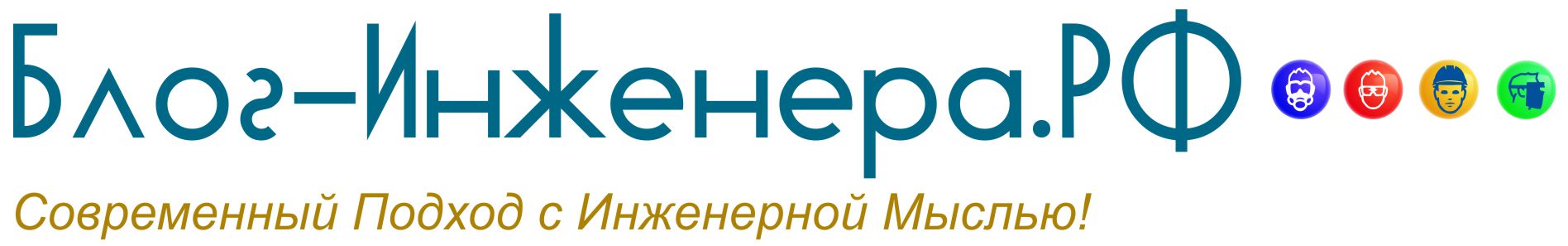 Министерство труда и социальной защиты Российской ФедерацииДЕПАРТАМЕНТ УСЛОВИЙ И ОХРАНЫ ТРУДАПИСЬМОот 1 марта 2021 года № 15-0/ООГ-518[О разъяснении отдельных положений Правил по охране труда при работе на высоте, утвержденных приказом Минтруда России от 16.11.2020 № 782н]Департамент условий и охраны труда рассмотрел в пределах компетенции обращение, поступившее на официальный сайт Министерства труда и социальной защиты Российской Федерации, по вопросу о разъяснении отдельных положений Правил по охране труда при работе на высоте, утвержденных приказом Минтруда России от 16 ноября 2020 г. № 782н (далее - Правила), и сообщает следующее.В соответствии с пунктом 16 Правил работодатель (уполномоченное им лицо) обязан организовать до начала проведения работы на высоте обучение безопасным методам и приемам выполнения работ на высоте работников, допускаемых к работам на высоте впервые, работников, переводимых с других работ, если указанные работники ранее не проходили соответствующего обучения, а также работников, имеющих перерыв в работе на высоте более одного года.В силу пункта 15 Правил к работникам 3 группы по безопасности работ на высоте в том числе относятся специалисты, проводящие обучение работам на высоте, а также члены экзаменационных комиссий работодателей и организаций, проводящих обучение безопасным методам и приемам выполнения работ на высоте.Пунктом 24 Правил установлено, что обучение безопасным методам и приемам выполнения работ на высоте завершается экзаменом.Экзамен проводится экзаменационными комиссиями, создаваемыми приказом руководителя организации, проводящей обучение безопасным методам и приемам выполнения работ на высоте. Состав экзаменационных комиссий для приема экзамена у работников, допускаемых к проведению работ на высоте, выполняемых с оформлением наряда-допуска, формируется из работников 3 группы.В соответствии с пунктом 25 Правил работникам, успешно сдавшим экзамен по результатам проведения обучения безопасным методам и приемам выполнения работ на высоте, указанных в пункте 8, выдается удостоверение о допуске к соответствующим работам на высоте (рекомендуемый образец предусмотрен приложением № 1 к Правилам).На основании пункта 26 Правил работникам 1, 2 и 3 групп, успешно сдавшим экзамен по результатам проведения обучения и отработке практических умений применения безопасных методов и приемов выполнения работ на высоте, выдается удостоверение о допуске к соответствующим работам на высоте (рекомендуемый образец предусмотрен приложением № 3 к Правилам).Учитывая изложенное поясняем, что обязанность проходить указанное обучение в образовательных организациях Правилами  не установлена, и в этой связи обучение работников безопасным методам и приемам выполнения работ на высоте с последующей выдачей соответствующих удостоверений может проводиться силами комиссией, образованной самим работодателем из числа работников, имеющих 3 группу по безопасности работ на высоте, при соблюдении требований, установленных Правилами , к проведению соответствующего обучения.Также информируем, что ответ на обращение не является нормативным правовым актом, носит разъяснительный характер и является мнением Департамента условий и охраны труда на отдельный заданный вопрос.Заместитель директораДепартамента условий и охраны трудаЛокализация: охрана труда на Блог-Инженера.РФ